طلب منحة مدرسية للنظام1- : المترشح:اللقب: ............................................................................ الإسم: ..........................................................................تاريخ الميلاد: ............................ الجنسية: ............................ الجنس: ذكر – أنثى: .........................................2- :مقدم الطلب ( الأب الأم الوصي ):اللقب والإسم (الأب الأم الوصي): ............................................ الوظيفة: ........................................................العنوان: ...............................................................................................................................................................3-: تصريح شرفي يوقعه مقدم الطلبتم بواسطة موقع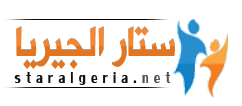 https://www.staralgeria.netالمؤسسة: ......................................................بلدية: ..................................................................أنا الموقع (ة) أدناه ، أصرح بشرفي أنني لا أملك أي دخل غير ما ذكرته ، وأتحمل مسؤولية كل خطأ أو تزوير وفقا للإجراءات الجزائية المنصوص عليها قانونامصادقة مصالح البلديةالتاريخ: ..............................................................توقيع مقدم الطلبالوثائق المطلوبة لتكوين ملف المنحة المدرسية :يجب أن تكون هذه الإستمارة مكتوبة بخط واضح ومصحوبة بالوثائق التالية:شهادة عائلية للحالة المدنيةشهادة المرتب الذي يتقاضاه الولي ( الأب ، الأم الوصي) نسخة أصلية ممضاة من طرف صاحب العمل وعليه ختم لسنة 2019شهادة الجنسية الجزائرية إذا كان المعني أو والداه مولودين بالخارجشهادة البطالة للأم في حالة وفاة الأبشهادة الكفالة للوصي في حالة وفاة الأب بحيث تكون الأم بطالة لا دخل لهاكما انه يجب على طالب المنحة أن يقدم حسب الحالة:كشف الراتب وشهادة عدم خضوع الولي أو الوصي للضريبة 2019مستخرج الضريبة الصافي للولي أو الوصي غير الإجراء يحمل ملاحظة: خاص بتكوين ملف المنحة المدرسية 2019التاريخ : ............................مدير المؤسسة